PersonaldataPersonaldataAchmad Furqon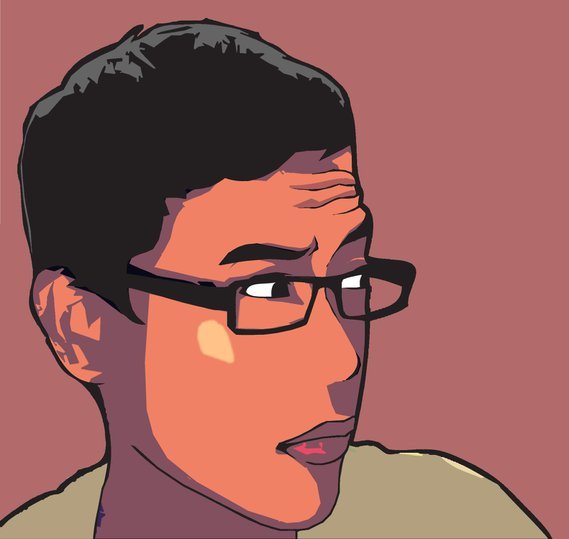 Jakarta, 05 April 1987 Achmad FurqonJakarta, 05 April 1987 PersonaldataPersonaldataMame04@gmail.com081282644127kamen-rider-444.deviantart.comfacebook.com/Kapten.KuroMame04@gmail.com081282644127kamen-rider-444.deviantart.comfacebook.com/Kapten.KuroEducationEducationEducation2011Universitas Gunadarma
Bachelor's Degree in Economics | Depok | IndonesiaUniversitas Gunadarma
Bachelor's Degree in Economics | Depok | IndonesiaExperienceExperience2011 Desain Grafis & Illustrator
SINARMAS | Freelance | Jakarta Raya, Indonesia2012Desain Grafis & Illustrator
DEPDIKNAS | Freelance | Jakarta Raya, IndonesiaPromotor
DATA SCRIPT - WACOM | Jakarta Raya, Indonesia20142015Retail Engaegment Executive
HM SAMPOERNA | Jakarta Raya, IndonesiaMarketing Support 
DATA SCRIPT - WACOM | Jakarta Raya, IndonesiaSkillsSkillsIntermediate Microsoft Office, Adobe Photoshop CS4, Adobe Illustrator CS4, Adobe Premiere ProBasicFlash, 3d max